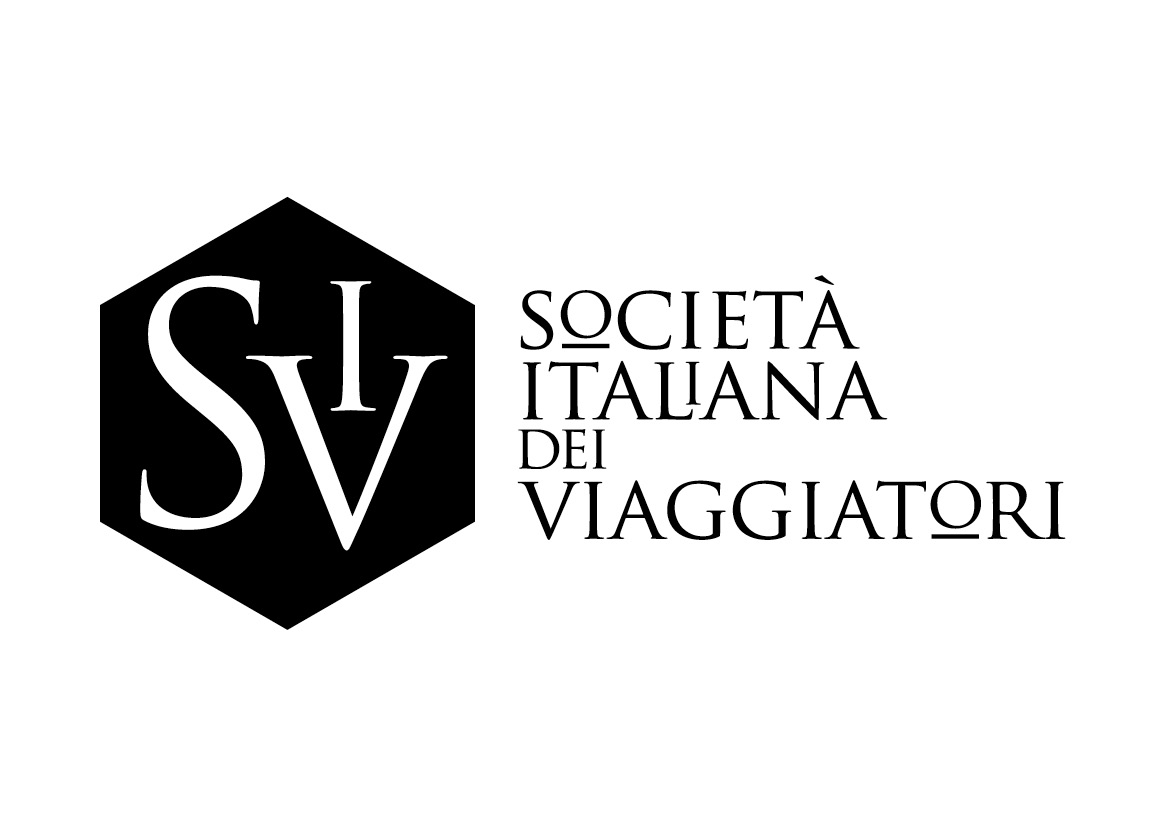 FESTIVAL DEL VIAGGIO 2021XVI edizioneVILLA PAOLINA, VIAREGGIO2-5 settembre 2021Dal 2 al 5 settembre Villa Paolina a Viareggio si trasforma nella CITTÀ DEL VIAGGIO. Dopo la serata fiorentina di luglio dedicata ai viaggi di Oriana Fallaci, la sedicesima edizione del Festival del Viaggio torna in Versilia, grazie al Comune di Viareggio che sostiene il festival da tre anni.Qui dentro grandi e piccini potranno trovare un’avventura da guardare, una passeggiata da portare in fondo alla notte, un racconto da ascoltare, un libro da leggere e un viaggio da prenotare.La nuova Città del Viaggio di Viareggio offrirà molte occasioni per residenti, ospiti e turisti. Dalla farmacia alla libreria, dal mercato vintage all’agenzia viaggi, fino al beverage&food che allieterà le serate nel giardino.Lo sponsor principale del primo festival italiano per chi ama viaggiare è I-Care, che gestirà con FarmaCity la FARMACIA DEL VIAGGIATORE, allestita dentro Villa Paolina. La libreria viareggina Lettera 22 si trasformerà per l’occasione nella LIBRERIA CHATWIN mentre Nanà Viaggi promuoverà viaggi scontati per il festival nell’AGENZIA VIAGGI ULISSE, perché si parte per tornare. All’interno di Villa Paolina sarà aperto ogni sera il VINTAGE MARKET CARLO PIAGGIA e all’esterno, nel giardino, si potrà mangiare e bere nel BISTROT/BIRRERIA MARCO POLO seguiti dalla professionalità del Birrificio Orzo Bruno.Quattro serate, dalle ore 18 alle ore 23, dedicate agli eventi del Festival del Viaggio, con parole, musica e immagini. Nei primi due giorni di festival ControRadio sarà in diretta da Villa Paolina dalle ore 19 alle ore 21 per raccontare dal vivo e in diretta telefonica l’avvio dell’unico festival per veri viaggiatori. Sul palco si parlerà di Siria con la giornalista Francesca Bellino, di Machu Picchu con l’antropologa Adine Gavazzi, di cinema e tv con l’attrice Daniela Poggi e di Corto Maltese con Marco Steiner e Patrizia Zanotti. Mentre in diretta telefonica parleranno Patrizio Roversi, Franco Cardini, Dacia Maraini, Sergio Staino e altri personaggi famosi.Non mancheranno le passeggiate versiliesi, una dedicata a Mina, una a Giacomo Puccini e infine una passeggiata per conoscere e ammirare l’architettura liberty e la nostra classica Scalzeggiata®.Grande attenzione anche per i più giovani, bambini e ragazzi, con lo spazio dedicato ai racconti e alle favole del dopocena, sempre in tema avventure di viaggio. E poi, dopo la prima a Milano, l’associazione “Donne Fotografe” esporrà 15 lavori sul viaggio delle donne, con immagini giganti che vestiranno Villa Paolina di avventure e bellezza.Infine per chi volesse mettersi alla prova con il proprio smartphone o con la propria macchina fotografica, il fotoreporter Andrea Pistolesi terrà un workshop di fotografia completamente gratuito.Per partecipare a tutte le passeggiate e al workshop di Pistolesi serve prenotarsi via mail. Tutte le info sulle prenotazioni sono reperibili sul sito web del festival:www.festivaldelviaggio.itPROGRAMMA #FDV2021 VIAREGGIOITINERARI VERSILIESIPasseggiate urbane, marine e nella natura a cura di #SIVwellness. Tutte le passeggiate sono gratuite con obbligo di prenotazione via mail (viaggi@festivaldelviaggio.it): si può prenotare per massimo 3 persone per mail; serve indicare nome e cognome e un numero telefonico attivo. Per tutte le passeggiate si accetteranno un massimo di 25 persone e non oltre. Si raccomanda la massima puntualità e si chiede di portare con sé una mascherina anti-Covid19.1. Passeggiando con Mina (Elena Torre)Giovedì 2 settembreOre 21.30 – Partenza da Villa Paolina, Viareggio2. Passeggiando con Giacomo Puccini (Riccardo Mazzoni)Venerdì 3 settembreOre 21.30 – Partenza da Villa Paolina, Viareggio3. Scalzeggiata® (Marzia Stevenson Maestri)Sabato 4 settembreOre 10 – Partenza da Villa Borbone, Viareggio4. Passeggiata Liberty (Alessandra Belluomini Pucci)Domenica 5 settembreOre 17 – Partenza da Villa Paolina, ViareggioCHARLAS @ PAOLINAChiacchiere di viaggi e avventure incredibili tra i protagonisti e il pubblico, con l’aiuto di un #SIVhost. Dal Medio Oriente al Sudamerica, dal mondo dello spettacolo ai fumetti. E poi un collegamento quotidiano da una barca a vela in navigazione nel Mar Mediterraneo.1. SIRIA PER GRANDI E PICCINIFrancesca Bellino ne parla con Cristina TostoGiovedì 2 settembreOre 19 –Villa Paolina2. UN’ATTRICE IN VIAGGIODaniela Poggi ne parla con Walter SandriVenerdì 3 settembreOre 19 –Villa Paolina3. IL MITO DI MACHU PICCHUAdine Gavazzi ne parla con Carolina GuidiSabato 4 settembreOre 19 –Villa Paolina4. CORTO MALTESE & HUGO PRATTMarco Steiner e Patrizia Zanotti ne parlano con Luca CinottiDomenica 5 settembreOre 19 – Villa Paolina5. IN BARCA A VELABruno Cardile in navigazione nel MediterraneoOgni giorno in videochiamata dalla barcaOre 18.55 - Villa Paolina#KTT – KIDS TRAVEL TALESRacconti e fiabe per bambini e ragazzi ovvero come regalare un’esperienza favolosa ai vostri figli.A cura di FDV KidsVenerdì 3 e Sabato 4 settembreOre 21.30 - Villa Paolina(ma poi andiamo in spiagggia eh!)FOTOGRAFARE VIAREGGIOAccademia del ViaggioCorso fotografico gratuito col proprio smartphone o con la propria macchina fotografica, sotto la guida sapiente di un fotografo professionista, reporter di viaggi. Prenotazione obbligatoria entro il 25 agosto (indicando nome, cognome, età e numero di telefono) via mail a: workshop@festivaldelviaggio.itWORKSHOP GRATUITO DI ANDREA PISTOLESIDal 3 al 5 settembre – Villa PaolinaWINDOWZINE FEMALEAssociazione Donne FotografeQuindici fotografe professioniste raccontano con le loro immagini del progetto “Wallzine DF” il viaggio delle donne in varie parti della Terra. Dalle finestre di Villa Paolina lo speciale allestimento di un’esposizione fotografica che riporta uno sguardo al femminile sul Mondo.RADIO FESTIVAL + DJsetMusica in giardino, interviste e dirette dal Festival del Viaggio, in collaborazione con ControRadio, Sanantonio 42 e Dodo Beat Music.Franco Cardini, Sergio Staino, Tomaso Pieragnolo, Dacia Maraini, Marco Tardelli, Patrizio Roversi, ecc.Giovedì 2 e Venerdì 3 settembreDalle ore 19 alle 23 - Villa Paolina*****************************************